KEFRI/Reg./CAQA/08
KENYA FORESTRY RESEARCH INSTITUTE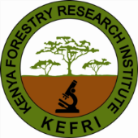 PUBLICITY MATERIALS DISPATCH REGISTERNo.CENTREOFFICER NAMENUMBER OF COPIESPERSONAL Nos.SIGNATURE